U.S. Government Safety Engineering Excellence and Special Appreciation Awards 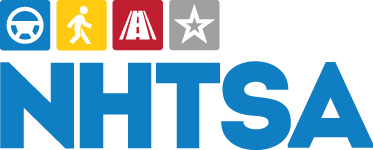 Award Nominations RequestedSponsored by:U.S. Department of TransportationNational Highway Traffic Safety Administration (NHTSA)1200 New Jersey Avenue, SEWashington, DC 20950In Cooperation with:2023 Enhanced Safety of Vehicles (ESV) Government Focal Points, participating country representativesSPONSORSHIP:	The United States Department of Transportation - National Highway Traffic Safety Administration (NHTSA) and the 2023 Enhanced Safety of Vehicles (ESV) Government Focal Points (GFPs), participating country representatives.AWARDS PANEL:	The bi-annual awards will be managed by NHTSA, with nominations from the GFPs. The selection panel will be comprised of members of NHTSA leadership.CATEGORIES:	An award will be given to an individual from any GFP participating country.APPLICATIONS:	To nominate an individual, complete the following form and submit with supporting documentation, appropriate references, letter of support and photocopies of news articles.RULES:	Nominations for the U.S. Government Safety Engineering Excellence and Special Awards of Appreciation must be submitted to:National Highway Traffic Safety AdministrationAttn:  Dee WilliamsEmail:  dee.williams@dot.govSPECIAL NOTATION: 	Applications shall be submitted by the nominating GFP. Nominations for this award must be received per above by August 15, 2022.   The NHTSA Award Selection Panel may or may not grant an award, at its discretion.ANNOUNCEMENTOF WINNER(S): 	The awardees will be invited to the 2023 ESV Conference (the month of April), where the awards will be presented.Travel expenses will be the responsibility of recipients who will be notified of their selection as soon as possible prior to the conference to allow time for travel preparations to Yokohama, Japan to personally receive their award presented by NHTSA leadership.U.S. Government Special Awards of AppreciationAward Information - The National Highway Traffic Safety Administration is seeking nominations for the U.S. Government Special Awards of Appreciation.  This award is in recognition of and appreciation for outstanding leadership and special contributions in the field of motor vehicle safety.PURPOSE:	To establish a prestigious international award to recognize an individual who has provided outstanding leadership or made significant contributions in the field of motor vehicle safety.CRITERIA:	A. Outstanding LeadershipThis is to recognize an individual from a GFP who has shown unusual initiative and imagination in developing and promulgating motor vehicle safety programs. B.  Significant ContributionThe award panel may grant a special award to any individual who has made an outstanding contribution to motor vehicle safety.QUALIFICATIONS:	Candidates for the U.S. Government’s Special Award of Appreciation must have contributed to outstanding leadership in motor vehicle safety.  Long years of service are a consideration, but not the determining factor. The quality of the service is the essential factor.  An individual from either the public or private sector, who has made a significant contribution to motor vehicle safety would also be eligible for this award. This special award is designed to recognize the individual efforts of policy-makers, educators, advocates, etc., who have also made outstanding contributions to motor vehicle safety programs and issues.	To receive this award, the individual must be nominated by a GFP.U.S. Government Awards for Safety Engineering ExcellenceAward Information - The National Highway Traffic Safety Administration is seeking nominations for the U.S. Government Awards for Safety Engineering Excellence.  This award is in recognition of and appreciation for exceptional scientific contributions in the field of motor vehicle safety engineering and for distinguished service to the motoring public.PURPOSE:	To establish a prestigious international award to recognize an individual who has exceptional scientific contributions in the field of motor vehicle safety engineering and for distinguished service to the motoring public.CRITERIA:	A. Safety Engineering ExcellenceThis is to recognize an individual from a GFP who has made exceptional scientific contributions in the field of motor vehicle safety engineering and for distinguished service to the motoring public.QUALIFICATIONS:	Candidates for the U.S. Government’s Award for Safety Engineering Excellence must have made an exceptional scientific contribution in the field of motor vehicle safety engineering.  Long years of service are a consideration, but not the determining factor. The quality of the contribution and distinguished service is the essential factor.	To receive this award, the individual must be nominated by a GFP.U.S. Government Safety Engineering Excellence and Special Appreciation AwardsAward ApplicationPlease submit all supporting documents and narrative of accomplishments with application.Please Print Name and Title	Date SubmittedSignatureNAME OF NOMINATING GFP REPRSENTATIVE:   			 ADDRESS:  				 CITY:	STATE:	ZIP:  	 TELEPHONE:	EMAIL: __________________________________NAME OF NOMINEE:  				 TITLE OF NOMINEE:  			 NOMINEE EMPLOYER:   				 ADDRESS OF NOMINEE:  				 CITY:	STATE:	ZIP:  	 TELEPHONE:	EMAIL:   		 AWARD:   ______Special Appreciation Award     ____Safety Engineering Excellence AwardNOMINEES CONTRIBUTIONS ARE FOR ONLY			DATENOMINEES CONTRIBUTIONS ARE CUMULATIVE INCLUDING LAST YEAR   	DATE